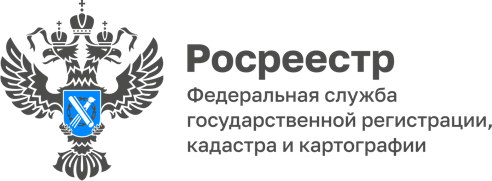 30.05.2022Пресс-служба УправленияРосреестра по Приморскому краю+7 (423) 245-49-23, доб. 1085
25press_rosreestr@mail.ru690091, Владивосток, ул. Посьетская, д. 4816 новых участков «Земли для стройки» нашлись в Приморье16 земельных участков для строительства было выявлено в первые четыре месяца 2022 года в рамках Соглашения между Росреестром и Правительством Приморского края о совместной реализации проекта «Земля для стройки».Напомним, проект «Земля для стройки» - это сервис на базе публичной кадастровой карты, позволяющий в онлайн-режиме оценить и выбрать территории для жилищного строительства, а подписанное летом прошлого года Соглашение между Росреестром и Правительством Приморского края призвано обеспечить наполнение и успешное функционирование этого сервиса. В соответствии с ним, в частности, Министерство имущественных и земельных отношений Приморского края предоставляет сведения о земельных участках и территориях, имеющих потенциал вовлечения в оборот для жилищного строительства, а ФГБУ "Федеральная кадастровая палата Росреестра" обрабатывает и размещает на публичной кадастровой карте полученные сведения.Кроме того, для поиска и определения земельных участков, пригодных под жилищное строительство, при управлении Росреестра по Приморскому краю был создан оперативный штаб, в который вошли представители федеральных и региональных органов государственной власти и органов местного самоуправления.На сегодняшний день сервис «Земля для стройки» располагает более 200 земельными участками для жилищного строительства в разных уголках Приморья общей площадью почти 1000 гектаров. Последние 16 участков, выявленные за период январь-апрель этого года в рамках соглашения между Росреестром и Правительством Приморского края, располагаются в Арсеньеве, Спасске-Дальнем, Фокино и селе Воздвиженка (Уссурийский городской округ). 15 земельных участков могут быть использованы под индивидуальное жилищное строительство, один -  под строительство многоквартирного дома.Кстати сказать, пользоваться сервисом «Земля для стройки» достаточно просто – он доступен и для физических лиц, и для застройщиков.  Для поиска подходящего земельного участка на Публичной кадастровой карте (https://pkk.rosreestr.ru) необходимо указать тип объекта «Жилищное строительство», далее внести в поисковую строку индекс Приморского края, двоеточие и звездочку (25:*). Система отобразит имеющиеся в крае свободные земельные участки с границами и сведения о них (адрес, площадь, наличие инженерных сетей и т.д.). После выбора земельного участка появляется возможность направить обращение о своей заинтересованности в уполномоченный орган, нажав на ссылку «Подать обращение» в информационном окне объекта. Желающему построить частный жилой дом нужно подавать заявку на участок для индивидуального жилищного строительства, а земельные участки, предназначенные для строительства многоквартирных домов, будут предоставляться компаниям-застройщикам.«Работа по вовлечению в оборот новых земельных участков Приморского края – большая коллективная работа многих структур, -- говорит заместитель министра имущественных и земельных отношений Приморского края Олег Топчиенко. – И она будет продолжена, что даст приморцам возможность быстро и просто выбрать земельные участки для стройки».О РосреестреФедеральная служба государственной регистрации, кадастра и картографии (Росреестр) является федеральным органом исполнительной власти, осуществляющим функции по государственной регистрации прав на недвижимое имущество и сделок с ним, по оказанию государственных услуг в сфере ведения государственного кадастра недвижимости, проведению государственного кадастрового учета недвижимого имущества, землеустройства, государственного мониторинга земель, навигационного обеспечения транспортного комплекса, а также функции по государственной кадастровой оценке, федеральному государственному надзору в области геодезии и картографии, государственному земельному надзору, надзору за деятельностью саморегулируемых организаций оценщиков, контролю деятельности саморегулируемых организаций арбитражных управляющих. Подведомственными учреждениями Росреестра являются ФГБУ «ФКП Росреестра» и ФГБУ «Центр геодезии, картографии и ИПД». В ведении Росреестра находится АО «Ростехинвентаризация – Федеральное БТИ.